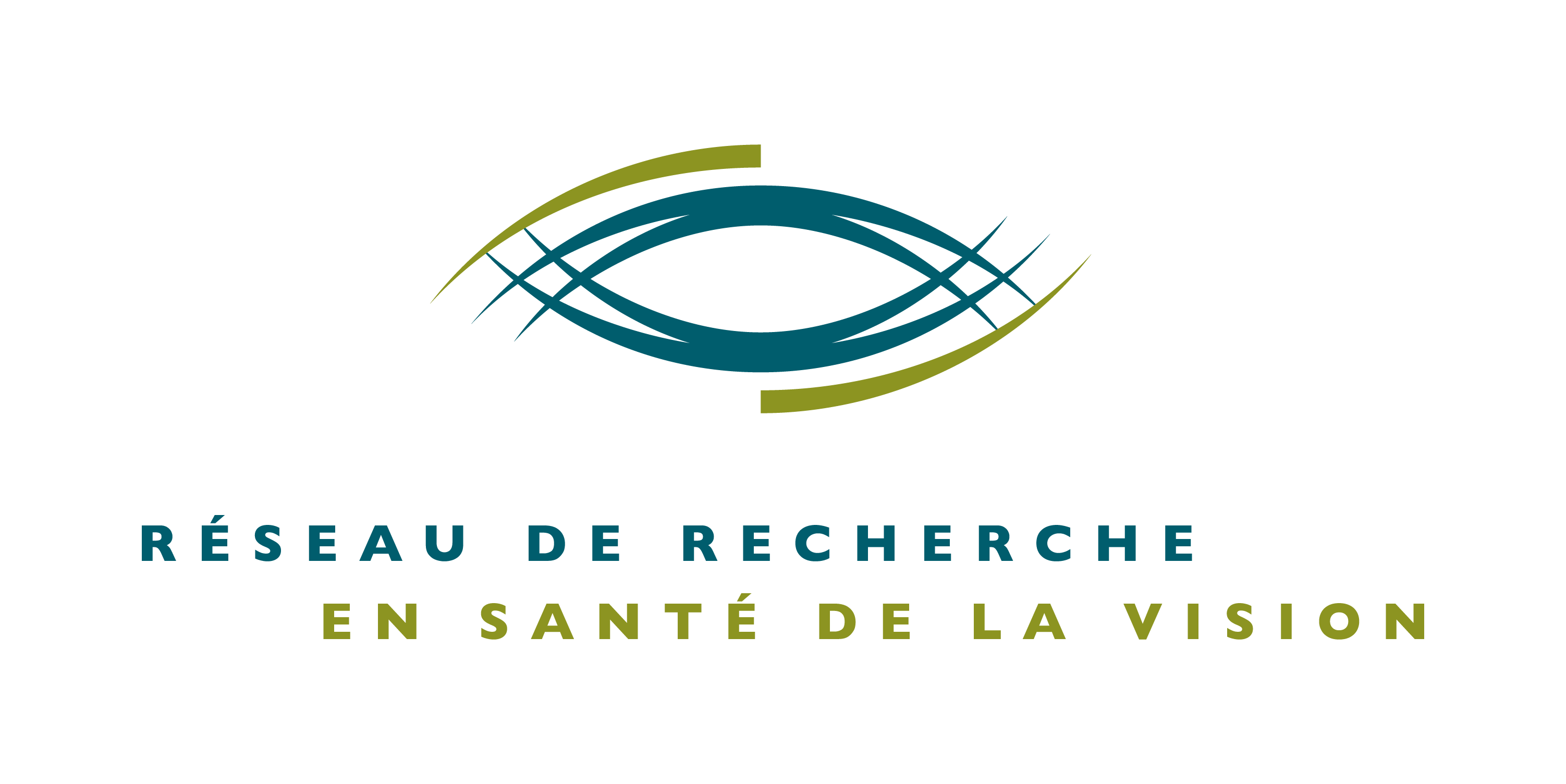 RAPPORT SCIENTIFIQUE 2015 - 2016 RÉSEAU DE RECHERCHE EN SANTÉ DE LA VISION DU FRQSDate limite pour soumettre un rapport: Au terme de chaque subvention. Une mise à jour pourra vous être demandée à l’occasion du renouvellement du RRSV. Période couverte par le rapport :Vos rapports seront utilisés intégralement pour la prochaine demande de renouvellement du Réseau. Le présent rapport porte sur l’année 2015 - 2016. Ceci dit, une liste cumulative des publications et présentations réalisées à pendant la période couverte par le prochain renouvellement du RRSV (soit de janvier 2012 à décembre 2017) peut être jointe si disponible. Aucun membre du RRSV ne sera éligible à présenter une demande de financement (tous concours confondus) tant qu'il ne sera pas à jour dans les rapports que le RRSV lui demande de fournir au sujet des bourses ou subventions sur lesquelles il a été listé comme co-chercheur. Prière de faire parvenir une copie de votre demande au:Secrétariat du Réseau de Recherche en Santé de la Vision du FRQSreseau.vision.hmr@ssss.gouv.qc.caPour de plus amples informations, n'hésitez pas à communiquer avec:Secrétariat du Réseau de Recherche en Santé de la Vision du FRQS514-252-3400 #1568 ou reseau.vision.hmr@ssss.gouv.qc.caFORMULAIRE DE RAPPORT SCIENTIFIQUE 2015 - 2016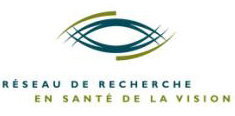 RÉSEAU DE RECHERCHE EN SANTÉ DE LA VISION DU FRQSDate de soumission du présent rapport : _________Nom du programme: 	 ___Infrastructures communes				 ___Programme DMLA				 ___Projets rassembleursPour les infrastructures, les données de ce présent rapport scientifique doivent porter sur l’année fiscale 2015-2016Pour le programme DMLA, mentionnez la ou les années pour lesquelles vous remplissez ce présent rapport. Les rapports sont requis en mai, un an et deux ans après la subvention. TITRE :Nom et coordonnées de la personne responsable du programme :En tant que responsable(s) et/ou chercheur(s) principal(aux) de l’initiative de recherche mentionnée ci-haut, nous déclarons que l’information fournie dans ce rapport est exacte, au meilleur de notre connaissance (signatures par fax acceptées):				__________________________________________________________________________________________Nom	Signature	date__________________________________________________________________________________________Nom	Signature	date__________________________________________________________________________________________Nom	Signature	date__________________________________________________________________________________________Nom	Signature	dateUTILISATEURS (ajouter le nombre de pages nécessaires) Infrastructure commune: Fournir le nombre et la liste des noms et institutions de ceux qui ont alimenté, utilisé ou bénéficié de cette infrastructure pendant la dernière année.Programmes DMLA et Projet rassembleur: Fournir le nombre et la liste des noms et institutions de ceux qui ont participé à ce projet.*   *   *Remplir le tableau de compilation du nombre d’utilisateurs.Lister les utilisateurs en les regroupant selon les catégories listées ci-dessous. On s’attend à ce que cette liste reflète celle des auteurs des publications ayant découlé de l’utilisation de cette infrastructure ou de la réalisation du projet financé. Détail (noms et institutions) :Chercheurs (Recherche fondamentale)Chercheurs cliniciens et cliniciens collaborateurs (Recherche clinique)Collaborateurs nationauxCollaborateurs internationauxÉtudiants pré-graduésÉtudiants MScÉtudiants PhDStagiaires post-doctorauxAssistants de rechercheAutres (agence gouvernementale, industrie, etc.)RÉSULTATS SCIENTIFIQUES (maximum 2 pages)Programme Infrastructure commune: Décrire les découvertes scientifiques faites grâce à l’utilisation de cette infrastructure commune au cours de la dernière année.Programme DMLA: Décrire les découvertes scientifiques générées par ce projet qui permettront l’amélioration des traitements, de la prévention et/ou de la réadaptation des sujets atteints de DMLA.Projet rassembleur: Décrire les découvertes scientifiques générées par ce projet. 	*   *   *Expliquer la découverte et son impact scientifique Expliquer le rôle du RRSV (servira à justifier la plus-value du RRSV)Souligner les “success stories”.Rendre le contenu de votre texte accessible à un chercheur qui n’est pas dans votre domaine.PERFORMANCE  (ajouter le nombre de pages nécessaires)Programme Infrastructure commune: Décrire quelle a été la pertinence, le caractère stratégique et l’impact de cette infrastructure sur la performance du RRSV au cours de la dernière année.Programme DMLA: Décrire l’impact de cette recherche sur la progression des connaissances scientifiques en DMLA (pour l’amélioration des traitements, la prévention et/ou réadaptation des sujets atteints de DMLA).Projet rassembleur: Décrire le caractère structurant de ce projet. *   *   *Les rapports scientifiques seront évalués selon les critères de performance établis par le FRQS. RÉPONDRE À CHACUN DES ITEMS SUIVANTS :effets levier (subventions, investissements publics ou privés, partenariat avec d’autres institutions, partenariat avec l’industrie biopharmaceutique, etc.). Subvention(s) : Préciser le titre de la subvention, les auteurs, l’organisme subventionnaire, les dates de début et de fin et les montants par année. Expliquer sommairement en quoi le RRSV a facilité l’octroi en question.S’il s’agit d’un partenariat « in kind », le décrire et estimer ce qu’il représente financièrement, lorsque possible.réalisations (développement d’initiatives stratégiques et structurantes, rayonnement au niveau national et/ou international, etc.)valeur ajoutée pour la communauté (nouveau traitement, nouvelle pratique ou nouvelle politique de soins) rôle dans la formation de la relève rôle dans la promotion de la recherche clinique activités de transfert de connaissances (diffusion au grand public, etc.)Les paramètres plus spécifiques au programme DMLA sont les suivants:impact des publications démontrant une avancée en recherche sur la DMLArôle dans le recrutement et le développement d’une masse critique de chercheurs en DMLA au Québec.consolidation de la place du Québec dans le domaine de la recherche sur la DMLA au Canada et sur la scène internationalePUBLICATIONS  (ajouter le nombre de pages nécessaires)Programme Infrastructure commune: Fournir le nombre et la liste complète de TOUTES LES PUBLICATIONS ET CONFÉRENCES ayant découlé directement ou indirectement de l’utilisation de cette infrastructure au cours de la dernière année.Programmes DMLA et Projet rassembleur: Fournir le nombre et la liste complète de TOUTES LES PUBLICATIONS ET CONFÉRENCES ayant découlé directement ou indirectement de la réalisation de ce projet.*   *   *Regrouper selon les catégories:Journaux avec comité de lecture (publiés / acceptés ou sous presse / soumis)Rapports à des organismes gouvernementaux ou autresChapitres de livre Communications (orales et par affiche). Mettre en caractères gras le nom des chercheurs du réseau, souligner le nom des étudiants.Précéder d’un astérisque (*) les publications où le RRSV est remercié (Acknowledgments). * Avez-vous remercié le RRSV dans chacune de vos publications & présentations où le RRSV a été de quelque support qu’il soit (direct ou indirect) ? Si non fait, le FRQS ne tiendra pas compte de ces articles et résumés dans l’évaluation du RRSV, ce qui aura pour impact de réduire la note de passage du RRSV et possiblement le montant des fonds alloués. RÉSUMÉ VULGARISÉ DU PROJETProgramme DMLA : Résumer en termes simples et compréhensibles pour un public non-scientifique votre projet et sa signification ainsi que les résultats majeurs obtenus et les retombées attendues pour le patient.Catégories d’utilisateurs & participantsNombre d’utilisateurs(année 2015 - 2016 pour infrastructures)Recherche fondamentale (chercheurs et collaborateurs QC)Recherche clinique (chercheurs et collaborateurs QC)Collaborateurs nationauxCollaborateurs internationauxÉtudiants pré-graduésÉtudiants MScÉdudiants PhDStagiaires post-doctorauxAssistants de rechercheAutres (agence gouvernementale, industrie, etc.)TotalRÉSUMÉNombre(année 2015 - 2016 pour infrastructures)Articles dans des journaux avec comité de lectureArticles dans des journaux avec comité de lecture où le RRSV a été remercié (Acknowledgments)Chapitres de livreCommunications (orales et par affiche) :Conférences provincialesConférences nationalesConférences internationalesTotal